附件1广西壮族自治区申请认定教师资格人员体检表                                                        编号： 注：用A4纸双面打印附件2授权委托书委托人：                  性别：      ，身份证号：                   联系电话：             　　被委托人：                性别：      ，  身份证号：                   联系电话：               
　　本人由于             ，不能亲自办理                 相关手续，特委托          作为我的合法代理人，全权代表我办理相关事项，对委托人在办理上述事项过程中所签署的有关文件，我均予以认可，并承担相应的法律责任。
　　委托期限：自签字之日起至上述事项办完为止。

　　                   委托人（手写签名）:
　　                                年     月     日附件3教师资格认定条件与申请流程相关政策问答1.教师资格申请认定有年龄限制吗?没有。2.在本市高校就读的全日制普通高等院校外省市生源在读学生(专、本科、研究生)户籍未迁至本市，可以在本市参加教师资格申请认定吗?需要办理桂林市居住证吗?可以在本市参加认定，不需要办理桂林市居住证，但只能在毕业前最后一个学期(每年春季)参加认定。毕业后需要在本市认定的，必须办理桂林市居住证或取得桂林市户籍。3.对于以居住证方式申请认定的，流动人口居住（登记）证明可以申请认定吗?只要居住证在有效期内都可以申请教师资格认定。流动人口居住（登记）证明不可以申请教师资格认定。4.在其他省市参加教师资格国考合格，已取得国考合格证明，可以在本市参加教师资格申请认定吗?申请人在其他省市已取得国考合格证明，并符合本市教师资格申请认定对象范围和认定条件的，可以参加本市认定。申请人在其他省市取得省级教师资格考试合格证明的，仅限在当地申请认定，不得在本市申请认定。5.教师资格体检需要收费吗?体检费用由体检医院根据物价部门核定的标准收取。7.教师资格体检需要空腹吗?必须要在指定体检医院吗?复检时可以更换医院吗?体检须空腹，提前一天注意饮食清淡。体检需要在指定医院体检中心进行。体检各项检查内容，要求在指定的医院体检中心进行，不得自行前往门诊、急诊或者其他医院进行检查。如果体检不合格，且未在规定时间内遵医嘱复查，视为放弃体检，体检结果为不合格。复查必须是初检的体检医院，申请人不得自行更换体检医院。体检结果为不合格的，申请人不得再次更换医院进行体检。体检相关情况由体检医院负责解释。8.如果申请人体检时已怀孕，如何进行X光胸片检查?(1)未怀孕的，必须做胸片检查。(2)已怀孕的，孕早期必须当场验孕，自带怀孕证明不予认可，孕中、孕后期明显显怀的，医院会酌情验孕。体检医院当场确认怀孕的，可免检胸片。(3)疑似怀孕的，必须在医院当场验孕，体检医院当场确认怀孕的，可免检胸片。(4)备孕、哺乳期一律不免检胸片。9.对于港澳台、外籍人士申请教师资格，如何办理?港澳台居民申请参加中小学教师资格考试、认定中小学教师资格的有效证件为港澳台居民居住证或港澳居民来往内地通行证或五年有效期台湾居民来往大陆通行证，其余认定条件同公告中规定。目前未开放外国国籍人士申请认定教师资格。10.对于各类证书遗失的，如何办理?(1)身份证遗失的，需要提供派出所办理的临时身份证;(2)普通话证书遗失的，仅限广西语言文字水平测试中心开具的遗失证明有效,成绩单无效;(3)毕业证书遗失的，需要同时提供学信网出具的带有二维码的“教育部学历证书电子注册备案表”( 如无法提供“教育部学历证书电子注册备案表”，则需提供由全国高等学校学生信息咨询与就业指导中心出具“中国高等教育学历认证报告” 原件及复印件和原毕业学校开具的《毕业证明书》。11. 登录时提示账号密码错误，但使用“忘记密码”功能重置密码时提示注册账号信息不一致怎么办？在进行密码重置时请仔细检查填写的身份证号码、姓名是否与注册时一致，尤其是姓名信息。如上述操作仍无法解决问题，请拨打中国教师资格网咨询电话（010-58800171）进行人工处理。12. 若申请人的毕业证书、普通话证书身份信息和现阶段申请人身份证上的姓名、证件号码不一致怎么办?申请人在认定过程中选择录入的毕业证、普通话证书的相关信息，并在现场确认时携带毕业证书原件、普通话证书原件、身份证原件、公安机关出具的身份证件信息变更证明材料或户口本中关于身份证件信息变更的证明材料进行确认。13.普通话水平测试等级证书信息没有核验到怎么办？如果申请人在中国教师资格网未能核验到普通话水平测试等级证书信息，请在“个人信息中心”的“新增普通话水平测试等级证书信息”中选择“录入证书”，然后自行添加自己的普通话证书信息，并携带相关证书原件进行现场确认。14.国考合格证明信息在报名系统里面没有核验到怎么办？请申请人仔细检查在中国教师资格网注册用户账号时所使用的姓名、身份证号是否与教师资格考试报名信息一致，特别要注意注册账号的姓名中间是否有空格或其他不明显符号。如果有错误，请及时更正注册信息。如检查无误后还是不能核验到的，请拨打中国教师资格网咨询电话（010-58800171）进行人工核实。15.学历信息在信息系统里面没有核验到怎么办？如果在申报过程中未能核验到本人学历的，请仔细检查在中国教师资格网注册用户账号时所使用的姓名、身份证号是否与学历证书上信息一致，特别要注意注册账号的姓名中间是否有空格或其他不明显符号。如果有错误，请及时更正注册信息。如检查无误后还是不能核验到的，请在“个人信息中心”的“新增学历证书(即毕业证书)信息”中选择“无法核验的学历”，然后自行添加自己的学历信息，并携带相关证书原件进行现场确认。港澳台地区学历和国外留学学历请选择对应的“学历校验类型”进行操作。16.学籍信息在信息系统里面没有核验到怎么办？如果在认定报名过程中，未能通过“同步学籍”核验到本人学籍信息的，请仔细检查在中国教师资格网注册用户账号时所使用的姓名、身份证号是否与本人学籍信息一致，特别要注意注册账号的姓名中间是否有空格或其他不明显符号。如果有错误，请及时更正注册信息。如检查无误后还是不能核验到的，请通过“补充数据”功能补充录入个人学籍信息，并携带相关学籍证明材料进行现场确认。17.申请人报错认定机构怎么办？申请人报错认定机构的，先致电报错的认定机构修改认定状态，再与拟重新报名的认定机构联系受理。具体操作程序如下：（1）认定机构在菜单栏“认定管理——核对网络填报数据”或“认定管理——认定审批”中将该申请人信息设置为“申报未受理”的数据状态。（2）认定机构可以受理全国所有“申报未受理”状态的数据。可以在“认定管理——查询其他机构申报数据”，查询出某个申请人，点击“受理”，提交完成后，该申请人将转入到本机构下，数据状态改为“网报待确认”，认定用户可以在“认定管理——核对网络填报数据”中查看到申请人，进行后续确认或认定环节。18.申请人在取得国考合格证明后更改了身份证件上的姓名、证件号码了，怎么报名申请认定？申请认定过程中，如申请人的中小学教师资格考试合格证明身份信息和现阶段申请人身份证件上的姓名、证件号码不一致的，请申请人在认定过程中选择“非国家统一考试”类型进行认定，在现场确认时携带中小学教师资格考试合格证明、身份证件原件、公安机关出具的身份证件信息变更证明材料进行确认。19.认定报名过程中照片或个人承诺书上传不成功怎么办？请使用谷歌、IE9及以上版本浏览器，或使用您浏览器的极速模式（谷歌内核模式）进行上传照片操作。对于出现其它无法上传照片情况，建议尝试以下操作是否可以解决：（1）点击上传文件/照片按钮没有反应：请检查系统分辨率设置，系统分辨率过低可能会造成上传文件按钮失效。（2）点击“上传照片”选项弹出上传图片框后却找不到上传按钮：查看浏览器是否进行了页面缩放，或者检查系统分辨率是否过低。（3）调整照片选框显示不正常，无法选取照片范围:请更换谷歌、IE9及以上版本浏览器进行认定报名、上传照片操作。20.拿初中教师资格笔试成绩代替高中文化课笔试成绩可以吗？如果考试科目代码一样则可以使用。附件4申请人用户手册申请人登录中国教师资格网（http://www.jszg.edu.cn），将看到中国教师资格网首页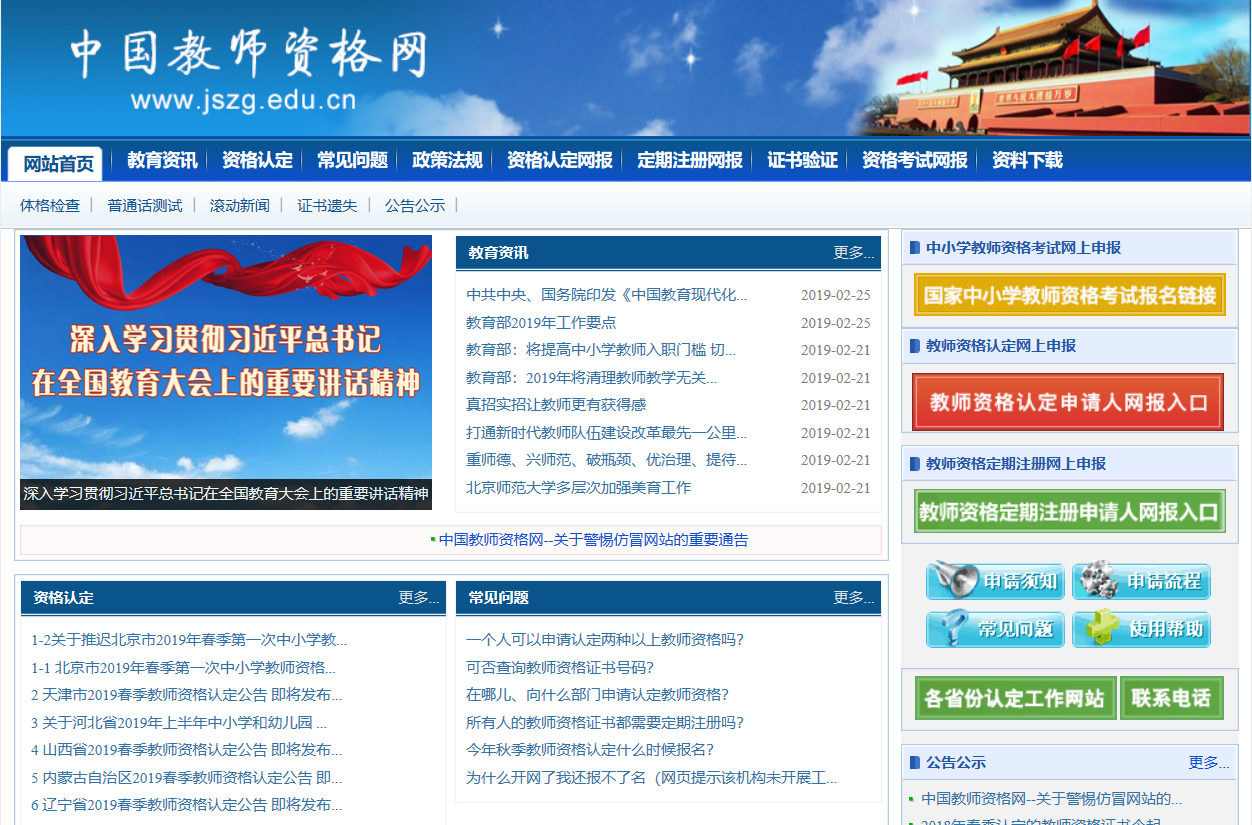 申请人进入申报系统的入口为：：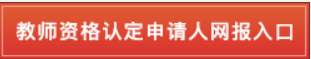 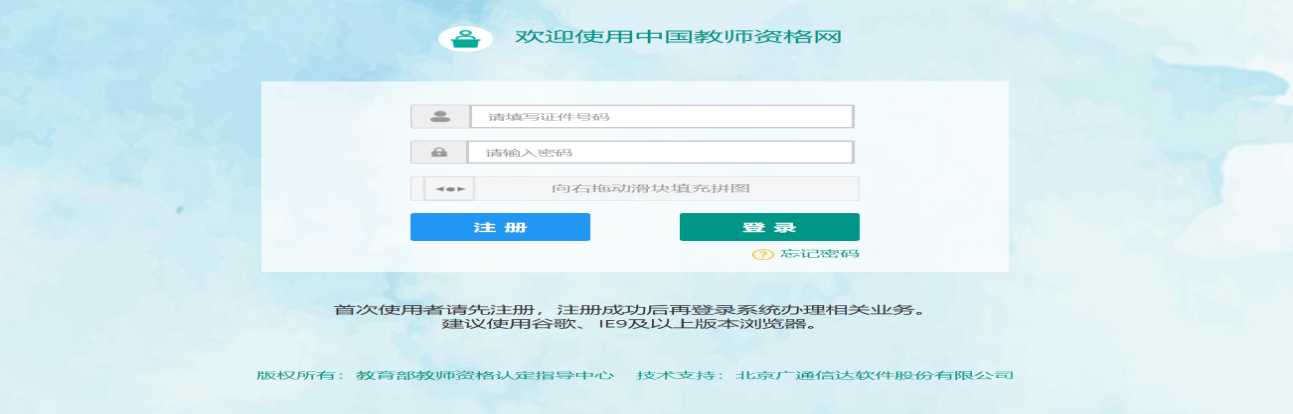 申请人账号注册、忘记密码1.1账号注册申请人在首次登录本申报系统须注册账号，点击登录页面中按钮，将出现实名注册界面：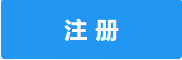 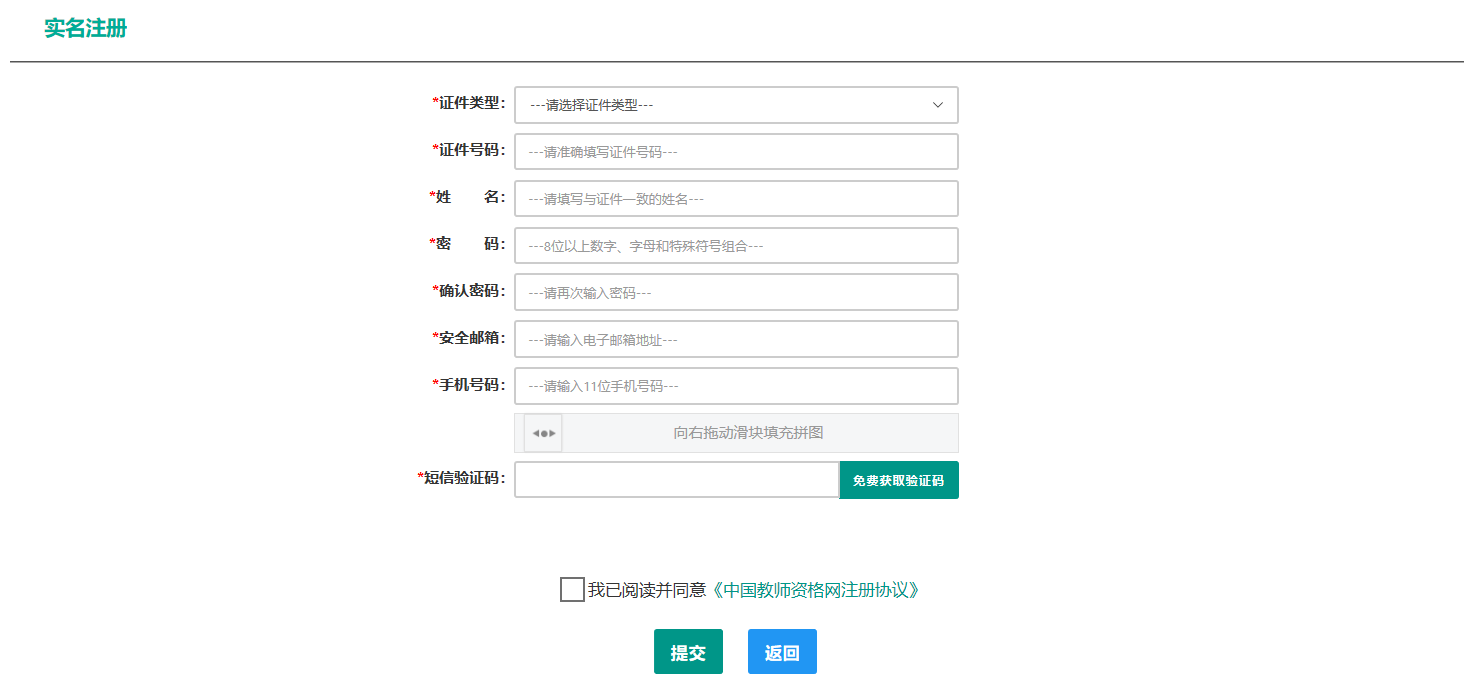 操作步骤：请先点击页面下方按钮，仔细阅读“中国教师资格网用户账号注册协议”，并点击按钮，后点击按钮，关闭本页面。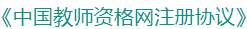 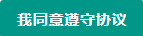 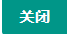 账号注册，请选择符合自己身份的证件类型（持有身份证的中国公民，证件类型须选择“身份证”），准确填写所选择证件类型对应的证件号码及姓名。请设置登录密码，密码设置要求为8位以上数字、字母和特殊符号组合（特殊字符请从“#、%、*、-、_ 、!、@、$、&”中选取），并再次输入登录密码以确认。请设置个人电子邮箱，用于找回密码。请输入11位手机号码，用于找回密码及身份验证。请拖动滑块补全拼图，右侧出现即为拼图成功。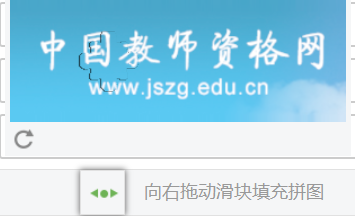 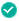 请点击按钮，获取短信验证码，并填写在信息框中。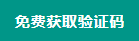 请在中的选框中勾选，点击下方的按钮，完成账号注册。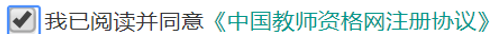 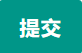 账号注册完成，请点击登录页面。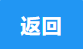 1.2忘记密码如果遇到忘记密码的情况，申请人可点击登录页面中的按钮，进入密码重置界面， 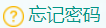 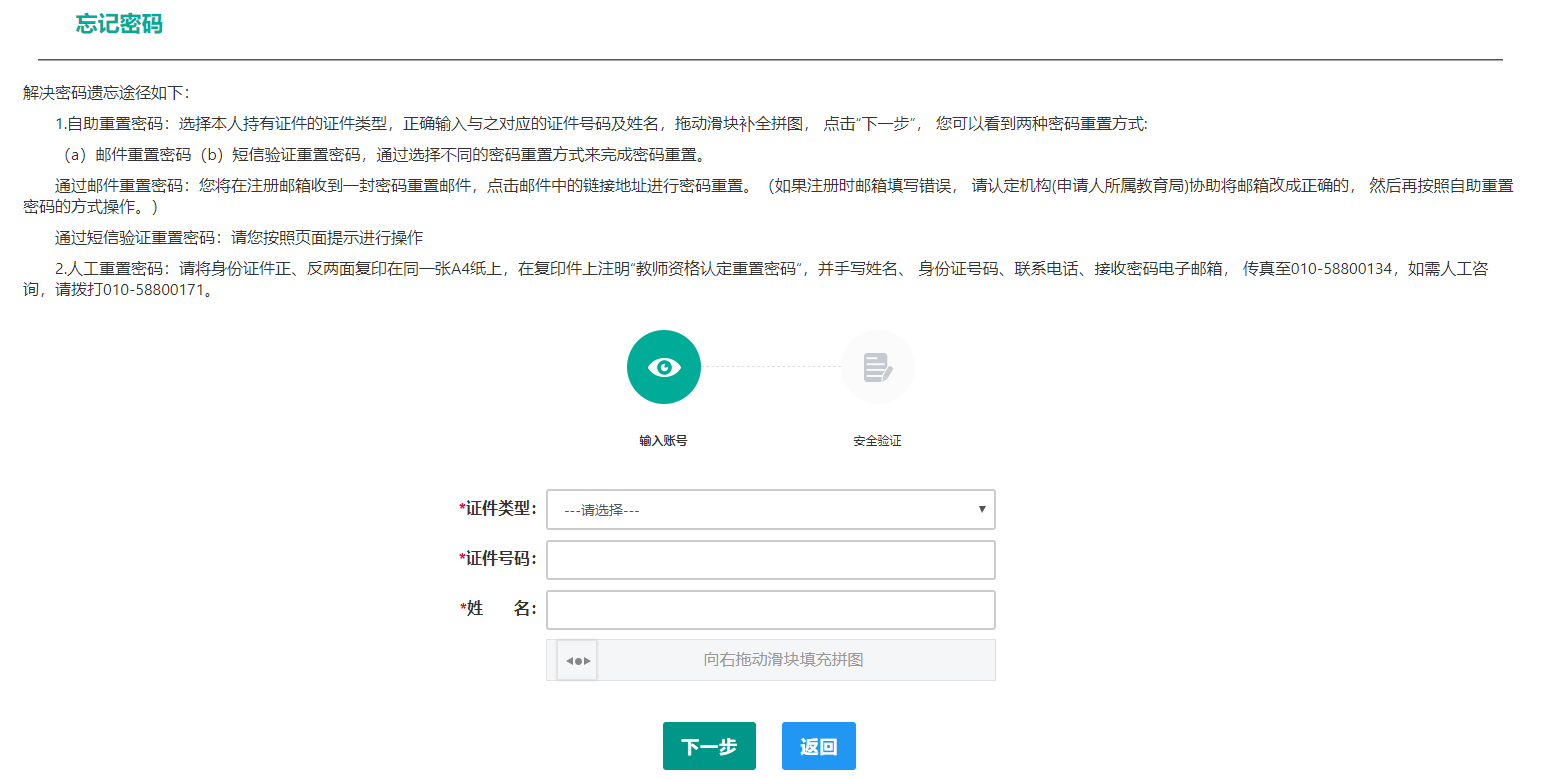 选择本人持有证件的证件类型，正确输入与之对应的证件号码及姓名，拖动滑块补全拼图， 点击“”， 您可以看到两种密码重置方式: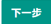 （a）邮件重置密码（b）短信验证重置密码，通过选择不同的密码重置方式来完成密码重置。通过邮件重置密码：您将在注册邮箱收到一封密码重置邮件，点击邮件中的链接地址进行密码重置。（如果注册时邮箱填写错误， 请认定机构(申请人所属教育局)协助将邮箱改成正确的， 然后再按照自助重置密码的方式操作。）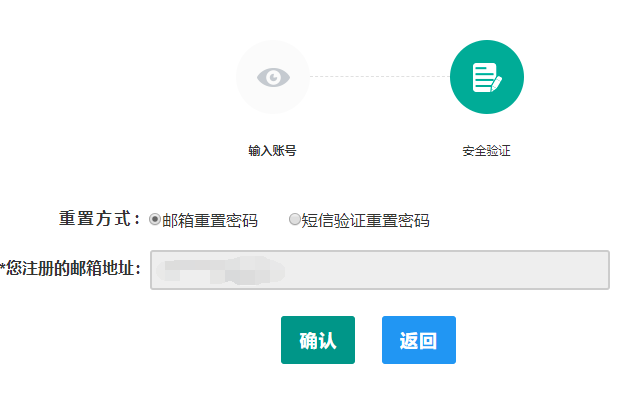 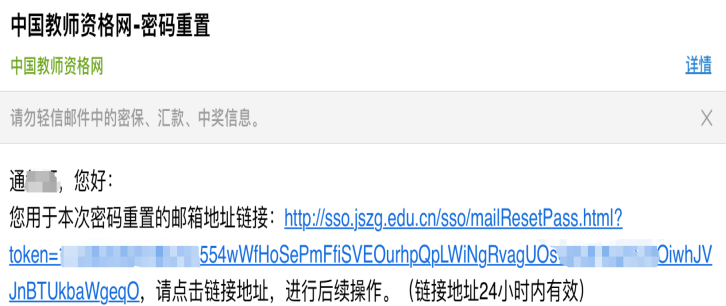 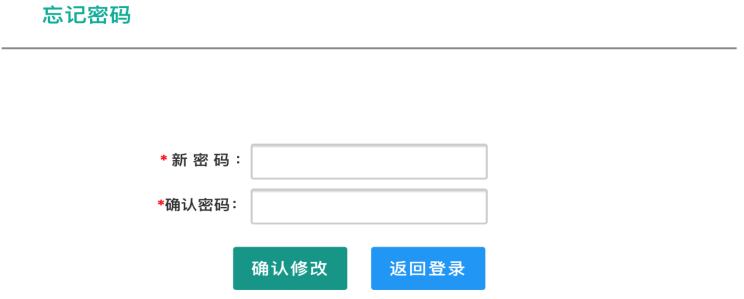 通过短信验证重置密码：请您输入短信验证码，填写新密码，确认新密码后点击按钮。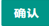 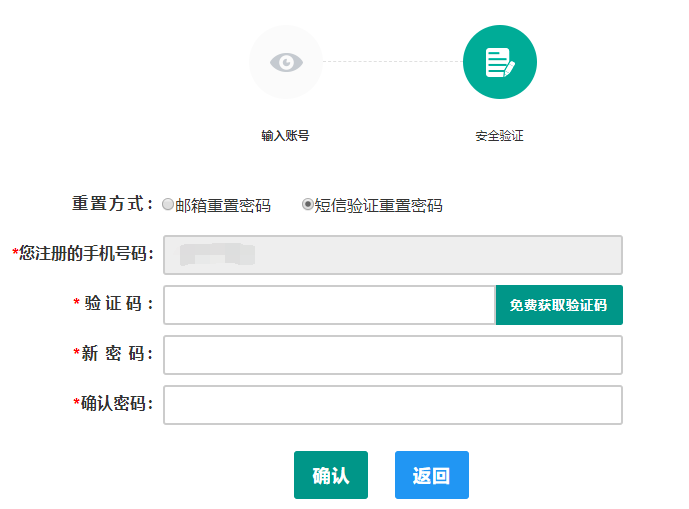 2.人工重置密码：请将身份证件正、反两面复印在同一张A4纸上，在复印件上注明“教师资格认定重置密码“，并手写姓名、 身份证号码、联系电话、接收密码电子邮箱， 传真至010-58800134，如需人工咨询，请拨打010-58800171。申请人登录申报系统在登录页面，申请人正确填写自己注册的账号（证件号码）和密码，拖动滑块补全拼图，点击按钮完成登录。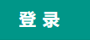 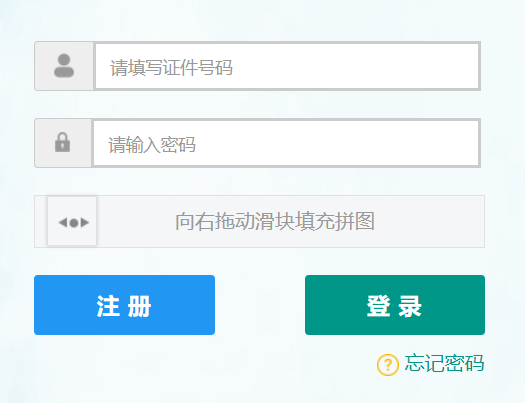 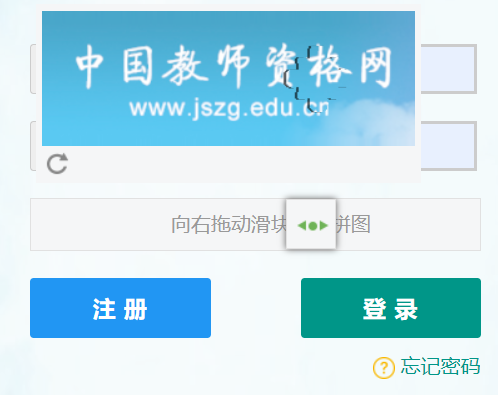 登录成功，对于注册后首次登陆的或个人信息没有完善的用户，首先请完善个人身份信息，填写民族信息，对于以证件类型为：港澳台居民居住证、港澳居民来往内地通行证、五年内有效期台湾居民来往大陆通行证注册的用户，还需要填写性别、出生日期、民族及分别填写港澳居民身份证号码和在台湾居住的有效身份证号码，检查无误后，点击按钮，提交信息。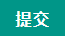 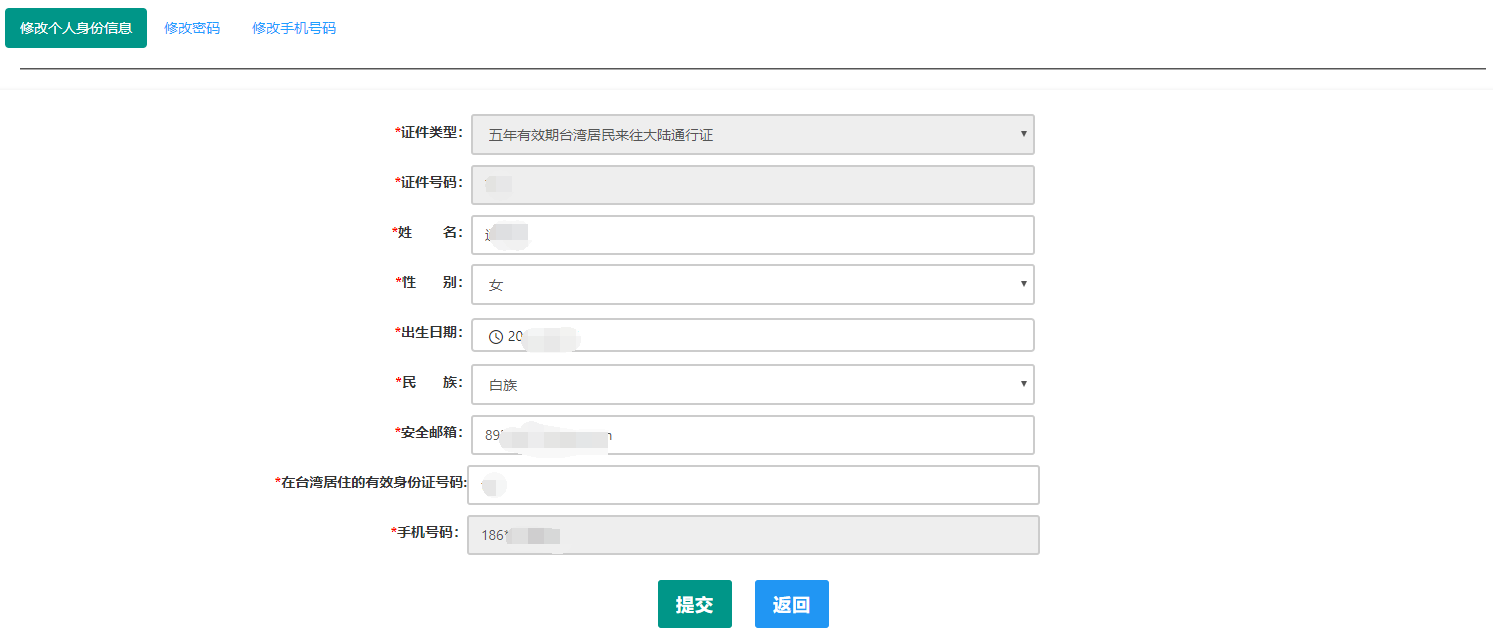 您看到个人信息中心界面，在此界面中包含六个模块：个人身份信息、教师资格考试信息、普通话证书信息、学历学籍信息、学位证书信息、教师资格证书信息。（a）个人身份信息此模块下您按照页面提示，可以修改个人身份信息、修改密码、修改手机号码等（b）教师资格考试信息如果您是参加国家教师资格考试且成绩合格的申请人，此处将呈现您的考试合格证明上的相关信息（系统自动同步，此处无需用户自己维护和填写）。（c）普通话证书信息在此模块下点击按钮，出现证书新增对话框，请按照右侧的操作步骤进行操作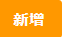 在“核验证书”类型下，输入证书编号，点击“核验”按钮，系统将在国家普通话水平测试信息管理系统中获取对应普通话证书的相关信息。如果核验不到信息，请检查当前核验的用户信息是否与普通话证书信息中的"姓名、身份证件号码、证书编号"一致；经上述步骤仍核验不到证书信息，请选择“录入证书”类型，补全相关信息并上传对应的电子版证书（图片大小小于200KB，格式为JPG），供后台人工核验。核验完成和添加完成在普通话证书信息目录下都会添加一条记录。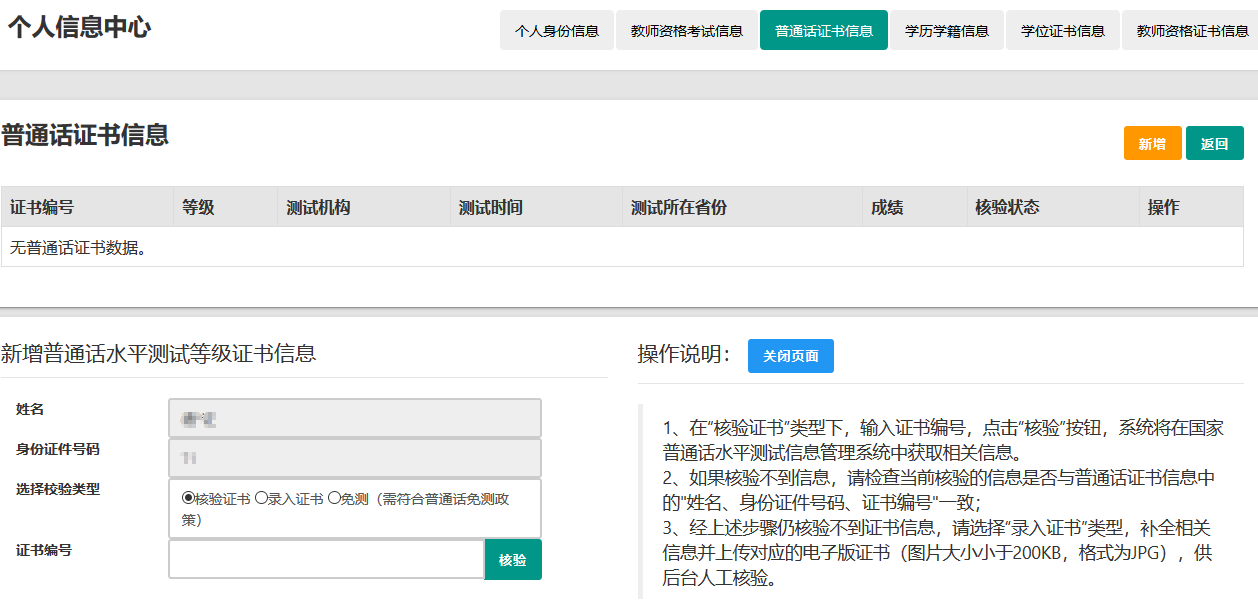 …………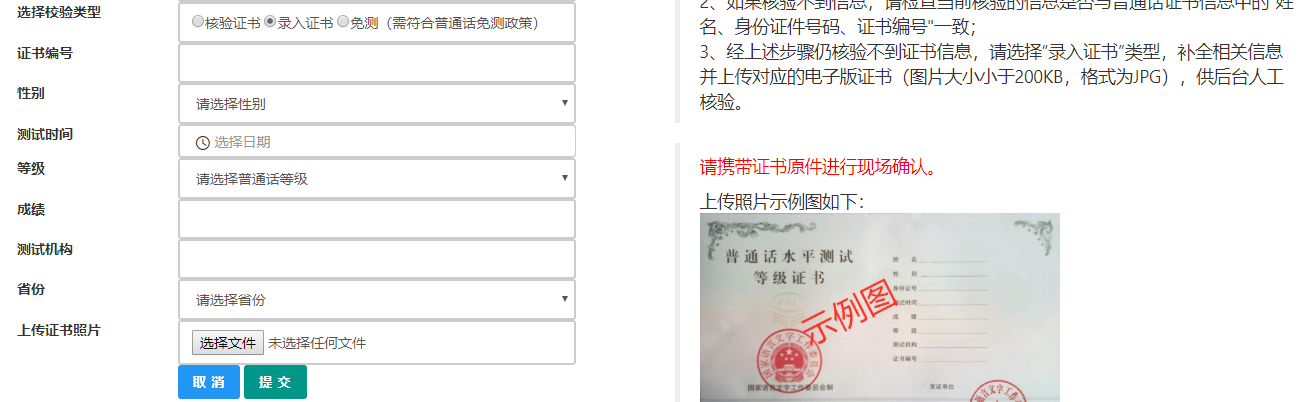 （d）学历学籍信息学籍信息在认定报名过程中填写。学历信息：在此模块下点击按钮，按照右侧的操作步骤进行证书核验，在“核验学历”类型下，输入证书编号，点击'按钮，系统将在全国高等学校学生信息咨询与就业指导中心（学信网）信息管理系统中获取对应学历证书的相关信息。如果核验不到信息，请检查当前核验的用户信息是否与学历证书信息中的"姓名、证件号码、证书编号"是否一致；如果检查无误后，仍然核验不到的证书信息，请选择“无法核验的学历”类型，补全相关信息并上传对应的电子版证书（中师、幼师及其他中专学历，请选择“无法核验的学历”类型）。如您所持有的学历为港澳台地区学历或者国外留学学历，请选择相应类型进行操作，补充完善学历证书信息，并上传教育部留学服务中心的学历认证报告电子版以备机构人工核验。核验完成和添加完成在学历证书信息目录下都会添加一条记录。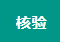 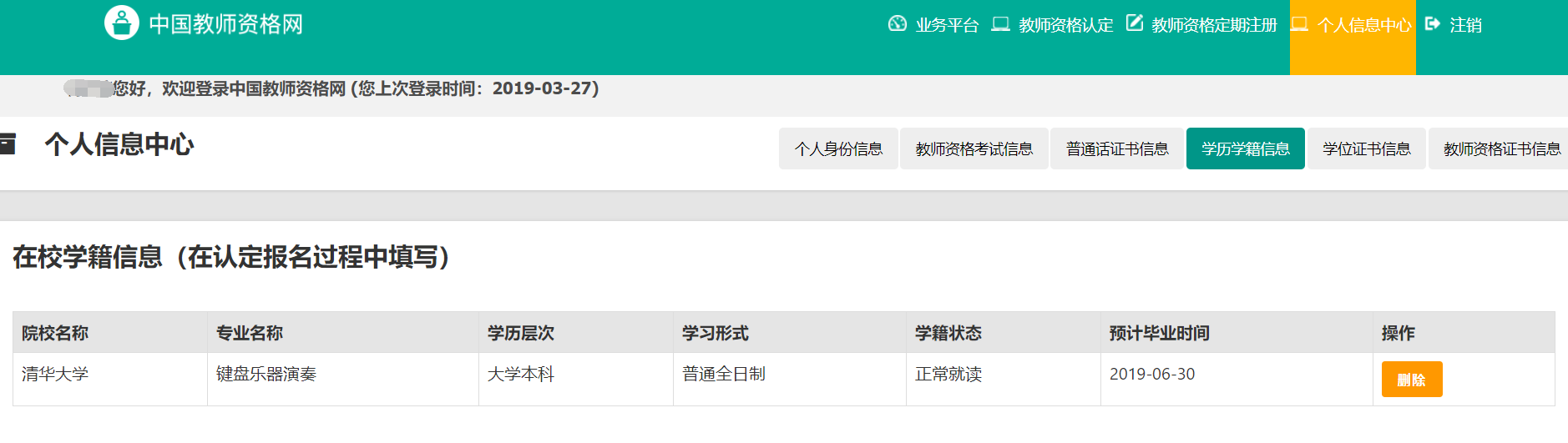 …………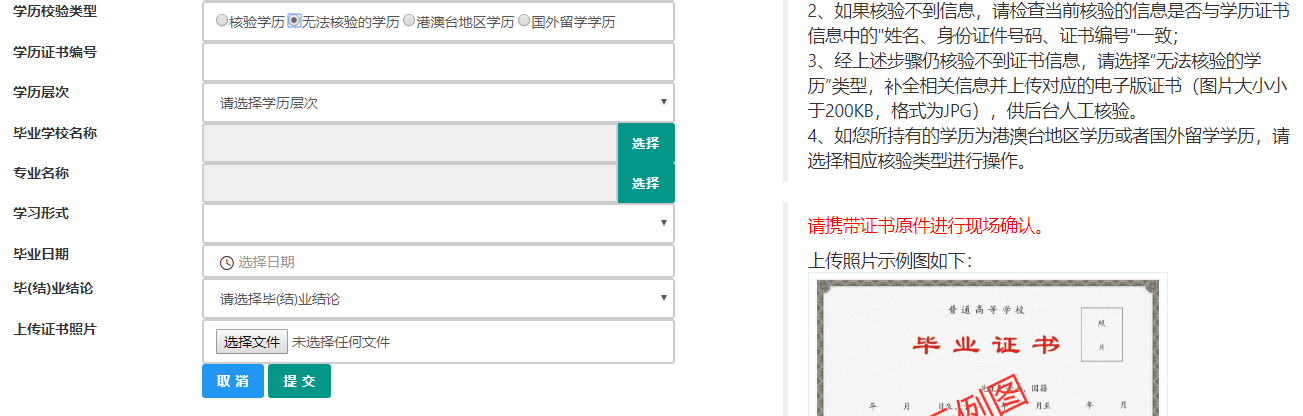 （e）学位证书信息根据您学位证书上的真实信息，补齐本页面上所空缺的信息。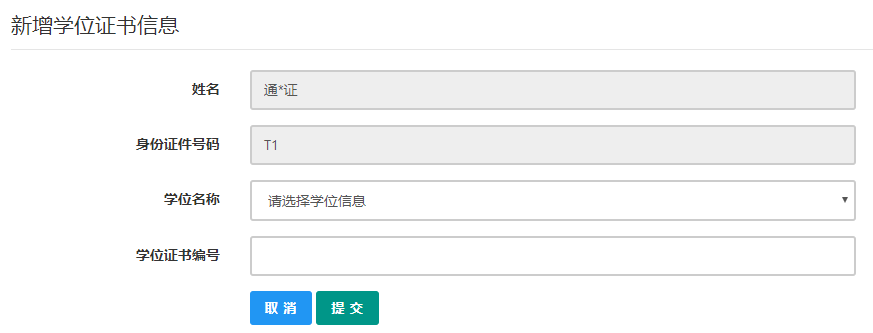 如果是应届毕业生申请，学位名称请选择“无学位”，学位证书编号对应为“无”。（f）教师资格证信息如果您已经有认定过的教师资格证，“教师资格证书信息”下将列出该证书的相关信息。如下图所示：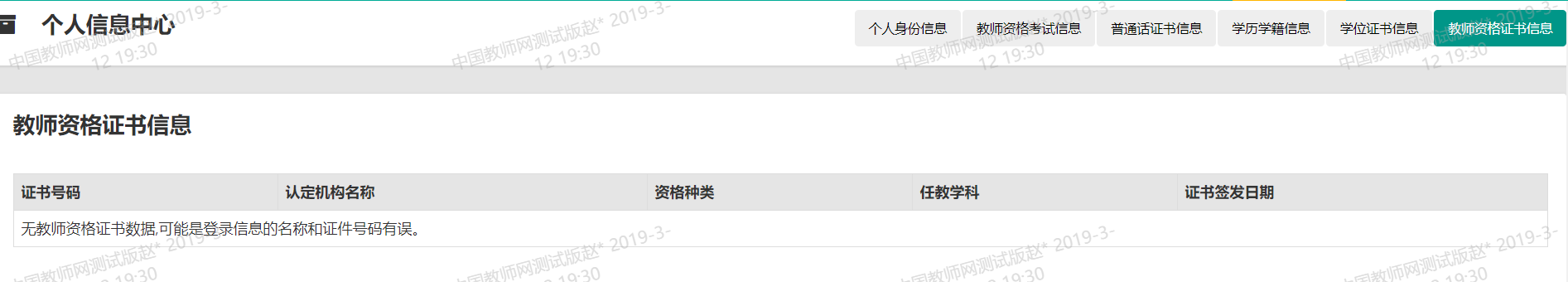 完善个人信息后，点击顶部导航栏中按钮，您将看到页面中“业务平台”界面，如下：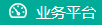 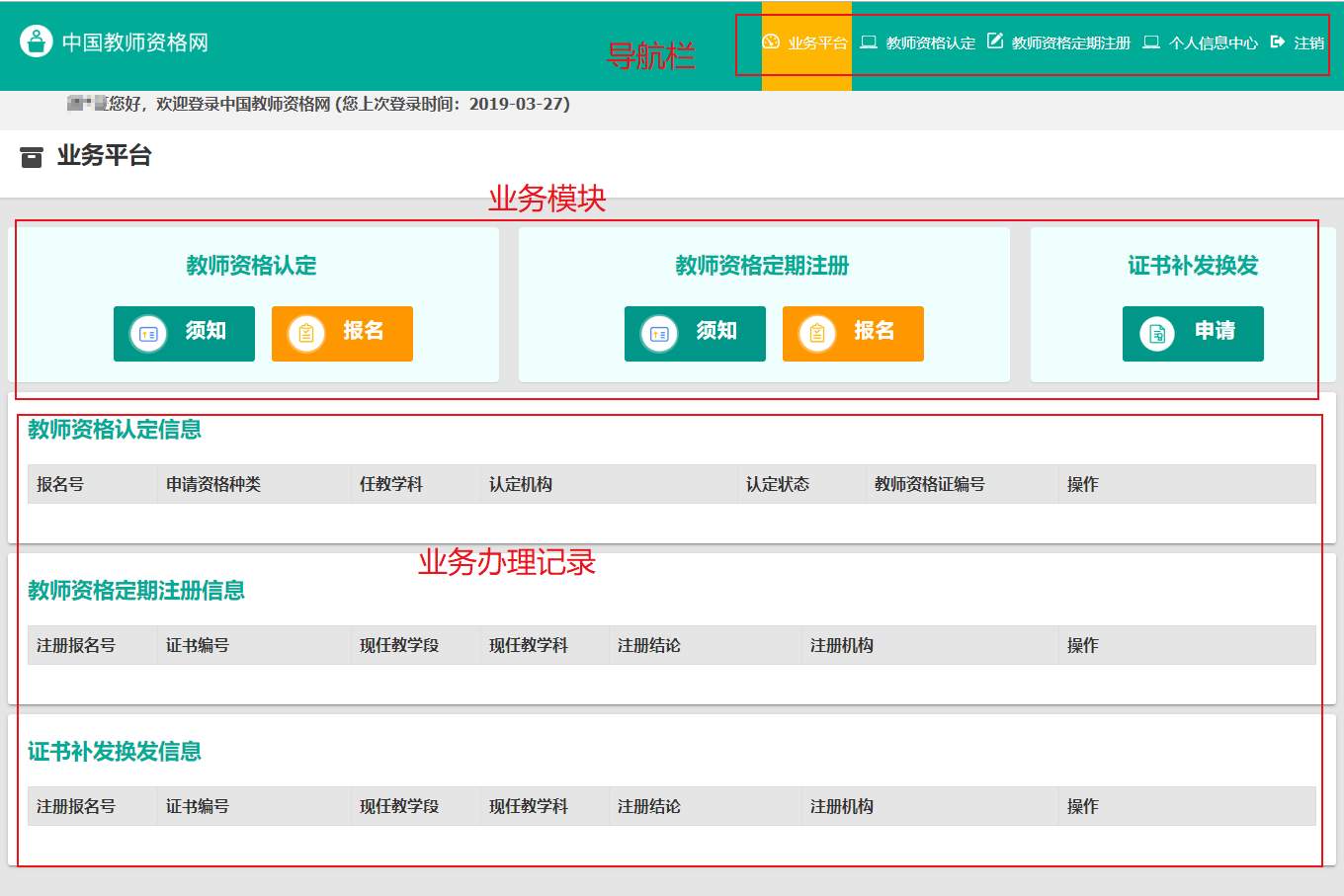 在业务平台页面中，您可以看到导航栏、业务办理记录及业务模块（教师资格认定、教师资格定期注册、证书补发换发）。姓  名性别年龄年龄婚否婚否婚否民族民族小2寸正面免冠相片文化程度职业 职业 职业 申请教师资格种类申请教师资格种类申请教师资格种类申请教师资格种类申请教师资格种类申请教师资格种类小2寸正面免冠相片单位或住址电话电话电话电话小2寸正面免冠相片 既往病史小2寸正面免冠相片五官科眼视力视力视力右右右矫正视力矫正视力矫正视力矫正视力右右右右右辨色力辨色力辨色力辨色力医师：五官科眼视力视力视力左左左矫正视力矫正视力矫正视力矫正视力左左左左左辨色力辨色力辨色力辨色力医师：五官科眼其    他其    他其    他其    他其    他其    他医师：五官科耳耳听力听力右           公尺右           公尺右           公尺右           公尺右           公尺右           公尺右           公尺耳疾耳疾耳疾耳疾医师：五官科耳耳听力听力左           公尺左           公尺左           公尺左           公尺左           公尺左           公尺左           公尺耳疾耳疾耳疾耳疾医师：五官科鼻鼻嗅觉嗅觉鼻疾鼻疾鼻疾鼻疾医师：五官科咽喉语言语言语言语言医师：五官科口腔口腔唇腭唇腭齿   齿   齿   齿   医师：五官科口腔口腔口吃口吃齿   齿   齿   齿   医师：外科身长身长身长     公分     公分     公分     公分     公分     公分     公分     公分胸廓胸廓胸廓胸廓医师：外科体重体重体重     公斤     公斤     公斤     公斤     公斤     公斤     公斤     公斤脊柱脊柱脊柱脊柱医师：外科淋巴淋巴淋巴甲状腺甲状腺甲状腺甲状腺医师：外科四肢四肢四肢关节关节关节关节医师：外科面部面部面部医师：内科血压血压血压血压血压                                   /kpn                                   /kpn                                   /kpn                                   /kpn                                   /kpn                                   /kpn                                   /kpn                                   /kpn                                   /kpn                                   /kpn                                   /kpn                                   /kpn                                   /kpn                                   /kpn                                   /kpn                                   /kpn                                   /kpn医师：内科肺及呼吸道肺及呼吸道肺及呼吸道肺及呼吸道肺及呼吸道医师：内科心血管心血管心血管心血管心血管医师：内科腹部器官腹部器官腹部器官腹部器官腹部器官肝医师：内科腹部器官腹部器官腹部器官腹部器官腹部器官脾医师：内科神经及精  神神经及精  神神经及精  神神经及精  神神经及精  神医师：胸部X线透视医师：化验检查    肝功能（ALT、AST）肝功能（ALT、AST）肝功能（ALT、AST）肝功能（ALT、AST）肝功能（ALT、AST）肝功能（ALT、AST）肝功能（ALT、AST）肝功能（ALT、AST）肝功能（ALT、AST）体检医院结论  负责医师：年    月     日（单位盖章）  负责医师：年    月     日（单位盖章）  负责医师：年    月     日（单位盖章）  负责医师：年    月     日（单位盖章）  负责医师：年    月     日（单位盖章）  负责医师：年    月     日（单位盖章）  负责医师：年    月     日（单位盖章）  负责医师：年    月     日（单位盖章）  负责医师：年    月     日（单位盖章）  负责医师：年    月     日（单位盖章）  负责医师：年    月     日（单位盖章）  负责医师：年    月     日（单位盖章）  负责医师：年    月     日（单位盖章）  负责医师：年    月     日（单位盖章）  负责医师：年    月     日（单位盖章）  负责医师：年    月     日（单位盖章）  负责医师：年    月     日（单位盖章）  负责医师：年    月     日（单位盖章）  负责医师：年    月     日（单位盖章）  负责医师：年    月     日（单位盖章）  负责医师：年    月     日（单位盖章）  负责医师：年    月     日（单位盖章）  负责医师：年    月     日（单位盖章）